PLEASE ENSURE ALL SECTIONS ARE READ, COMPLETED AND SIGNED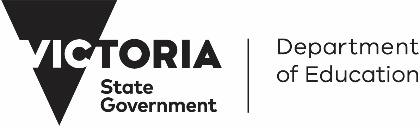 PLEASE ENSURE ALL SECTIONS ARE READ, COMPLETED AND SIGNEDPLEASE ENSURE ALL SECTIONS ARE READ, COMPLETED AND SIGNEDPLEASE ENSURE ALL SECTIONS ARE READ, COMPLETED AND SIGNEDPLEASE ENSURE ALL SECTIONS ARE READ, COMPLETED AND SIGNEDPLEASE ENSURE ALL SECTIONS ARE READ, COMPLETED AND SIGNEDPLEASE ENSURE ALL SECTIONS ARE READ, COMPLETED AND SIGNEDPLEASE ENSURE ALL SECTIONS ARE READ, COMPLETED AND SIGNEDPLEASE ENSURE ALL SECTIONS ARE READ, COMPLETED AND SIGNEDPLEASE ENSURE ALL SECTIONS ARE READ, COMPLETED AND SIGNEDPLEASE ENSURE ALL SECTIONS ARE READ, COMPLETED AND SIGNEDPLEASE ENSURE ALL SECTIONS ARE READ, COMPLETED AND SIGNEDPLEASE ENSURE ALL SECTIONS ARE READ, COMPLETED AND SIGNEDPLEASE ENSURE ALL SECTIONS ARE READ, COMPLETED AND SIGNEDPLEASE ENSURE ALL SECTIONS ARE READ, COMPLETED AND SIGNEDPLEASE ENSURE ALL SECTIONS ARE READ, COMPLETED AND SIGNEDPLEASE ENSURE ALL SECTIONS ARE READ, COMPLETED AND SIGNEDPLEASE ENSURE ALL SECTIONS ARE READ, COMPLETED AND SIGNEDPLEASE ENSURE ALL SECTIONS ARE READ, COMPLETED AND SIGNEDPLEASE ENSURE ALL SECTIONS ARE READ, COMPLETED AND SIGNEDPLEASE ENSURE ALL SECTIONS ARE READ, COMPLETED AND SIGNEDPLEASE ENSURE ALL SECTIONS ARE READ, COMPLETED AND SIGNEDPLEASE ENSURE ALL SECTIONS ARE READ, COMPLETED AND SIGNEDPLEASE ENSURE ALL SECTIONS ARE READ, COMPLETED AND SIGNEDPLEASE ENSURE ALL SECTIONS ARE READ, COMPLETED AND SIGNEDPLEASE ENSURE ALL SECTIONS ARE READ, COMPLETED AND SIGNEDPLEASE ENSURE ALL SECTIONS ARE READ, COMPLETED AND SIGNEDPLEASE ENSURE ALL SECTIONS ARE READ, COMPLETED AND SIGNEDPLEASE ENSURE ALL SECTIONS ARE READ, COMPLETED AND SIGNEDPLEASE ENSURE ALL SECTIONS ARE READ, COMPLETED AND SIGNEDPLEASE ENSURE ALL SECTIONS ARE READ, COMPLETED AND SIGNEDPLEASE ENSURE ALL SECTIONS ARE READ, COMPLETED AND SIGNEDSchool nameSchool nameSchool nameRegionSchool addressSchool addressSchool addressPostcodePrincipalPrincipalPrincipalTelephoneTransport coordinatorTransport coordinatorTransport coordinatorTelephoneIs the school’s student travel database up to date?Is the school’s student travel database up to date?Is the school’s student travel database up to date?Is the school’s student travel database up to date?Is the school’s student travel database up to date?Is the school’s student travel database up to date?Is the school’s student travel database up to date?Is the school’s student travel database up to date?Is the school’s student travel database up to date?Is the school’s student travel database up to date?Is the school’s student travel database up to date?Is the school’s student travel database up to date?Is the school’s student travel database up to date?Is the school’s student travel database up to date?Is the school’s student travel database up to date?Is the school’s student travel database up to date?YesYesYesYesYesNoNo (update the school’s travel database) (update the school’s travel database) (update the school’s travel database) (update the school’s travel database)Only schools with up-to-date travel databases will have their extension or variation requests considered.Only schools with up-to-date travel databases will have their extension or variation requests considered.Only schools with up-to-date travel databases will have their extension or variation requests considered.Only schools with up-to-date travel databases will have their extension or variation requests considered.Only schools with up-to-date travel databases will have their extension or variation requests considered.Only schools with up-to-date travel databases will have their extension or variation requests considered.Only schools with up-to-date travel databases will have their extension or variation requests considered.Only schools with up-to-date travel databases will have their extension or variation requests considered.Only schools with up-to-date travel databases will have their extension or variation requests considered.Only schools with up-to-date travel databases will have their extension or variation requests considered.Only schools with up-to-date travel databases will have their extension or variation requests considered.Only schools with up-to-date travel databases will have their extension or variation requests considered.Only schools with up-to-date travel databases will have their extension or variation requests considered.Only schools with up-to-date travel databases will have their extension or variation requests considered.Only schools with up-to-date travel databases will have their extension or variation requests considered.Only schools with up-to-date travel databases will have their extension or variation requests considered.Only schools with up-to-date travel databases will have their extension or variation requests considered.Only schools with up-to-date travel databases will have their extension or variation requests considered.Only schools with up-to-date travel databases will have their extension or variation requests considered.Only schools with up-to-date travel databases will have their extension or variation requests considered.Only schools with up-to-date travel databases will have their extension or variation requests considered.Only schools with up-to-date travel databases will have their extension or variation requests considered.Only schools with up-to-date travel databases will have their extension or variation requests considered.Only schools with up-to-date travel databases will have their extension or variation requests considered.Only schools with up-to-date travel databases will have their extension or variation requests considered.Only schools with up-to-date travel databases will have their extension or variation requests considered.Only schools with up-to-date travel databases will have their extension or variation requests considered.Only schools with up-to-date travel databases will have their extension or variation requests considered.Only schools with up-to-date travel databases will have their extension or variation requests considered.Only schools with up-to-date travel databases will have their extension or variation requests considered.Only schools with up-to-date travel databases will have their extension or variation requests considered.Only schools with up-to-date travel databases will have their extension or variation requests considered.Please ensure students accessibility/suitability to Independent Travel, School Bus Program (Rural/Regional areas) or Conveyance Allowance has been considered prior to submitting application.Please ensure students accessibility/suitability to Independent Travel, School Bus Program (Rural/Regional areas) or Conveyance Allowance has been considered prior to submitting application.Please ensure students accessibility/suitability to Independent Travel, School Bus Program (Rural/Regional areas) or Conveyance Allowance has been considered prior to submitting application.Please ensure students accessibility/suitability to Independent Travel, School Bus Program (Rural/Regional areas) or Conveyance Allowance has been considered prior to submitting application.Please ensure students accessibility/suitability to Independent Travel, School Bus Program (Rural/Regional areas) or Conveyance Allowance has been considered prior to submitting application.Please ensure students accessibility/suitability to Independent Travel, School Bus Program (Rural/Regional areas) or Conveyance Allowance has been considered prior to submitting application.Please ensure students accessibility/suitability to Independent Travel, School Bus Program (Rural/Regional areas) or Conveyance Allowance has been considered prior to submitting application.Please ensure students accessibility/suitability to Independent Travel, School Bus Program (Rural/Regional areas) or Conveyance Allowance has been considered prior to submitting application.Please ensure students accessibility/suitability to Independent Travel, School Bus Program (Rural/Regional areas) or Conveyance Allowance has been considered prior to submitting application.Please ensure students accessibility/suitability to Independent Travel, School Bus Program (Rural/Regional areas) or Conveyance Allowance has been considered prior to submitting application.Please ensure students accessibility/suitability to Independent Travel, School Bus Program (Rural/Regional areas) or Conveyance Allowance has been considered prior to submitting application.Please ensure students accessibility/suitability to Independent Travel, School Bus Program (Rural/Regional areas) or Conveyance Allowance has been considered prior to submitting application.Please ensure students accessibility/suitability to Independent Travel, School Bus Program (Rural/Regional areas) or Conveyance Allowance has been considered prior to submitting application.Please ensure students accessibility/suitability to Independent Travel, School Bus Program (Rural/Regional areas) or Conveyance Allowance has been considered prior to submitting application.Please ensure students accessibility/suitability to Independent Travel, School Bus Program (Rural/Regional areas) or Conveyance Allowance has been considered prior to submitting application.Please ensure students accessibility/suitability to Independent Travel, School Bus Program (Rural/Regional areas) or Conveyance Allowance has been considered prior to submitting application.Please ensure students accessibility/suitability to Independent Travel, School Bus Program (Rural/Regional areas) or Conveyance Allowance has been considered prior to submitting application.Please ensure students accessibility/suitability to Independent Travel, School Bus Program (Rural/Regional areas) or Conveyance Allowance has been considered prior to submitting application.Please ensure students accessibility/suitability to Independent Travel, School Bus Program (Rural/Regional areas) or Conveyance Allowance has been considered prior to submitting application.Please ensure students accessibility/suitability to Independent Travel, School Bus Program (Rural/Regional areas) or Conveyance Allowance has been considered prior to submitting application.Please ensure students accessibility/suitability to Independent Travel, School Bus Program (Rural/Regional areas) or Conveyance Allowance has been considered prior to submitting application.Please ensure students accessibility/suitability to Independent Travel, School Bus Program (Rural/Regional areas) or Conveyance Allowance has been considered prior to submitting application.Please ensure students accessibility/suitability to Independent Travel, School Bus Program (Rural/Regional areas) or Conveyance Allowance has been considered prior to submitting application.Please ensure students accessibility/suitability to Independent Travel, School Bus Program (Rural/Regional areas) or Conveyance Allowance has been considered prior to submitting application.Please ensure students accessibility/suitability to Independent Travel, School Bus Program (Rural/Regional areas) or Conveyance Allowance has been considered prior to submitting application.Please ensure students accessibility/suitability to Independent Travel, School Bus Program (Rural/Regional areas) or Conveyance Allowance has been considered prior to submitting application.Please ensure students accessibility/suitability to Independent Travel, School Bus Program (Rural/Regional areas) or Conveyance Allowance has been considered prior to submitting application.Please ensure students accessibility/suitability to Independent Travel, School Bus Program (Rural/Regional areas) or Conveyance Allowance has been considered prior to submitting application.Please ensure students accessibility/suitability to Independent Travel, School Bus Program (Rural/Regional areas) or Conveyance Allowance has been considered prior to submitting application.Please ensure students accessibility/suitability to Independent Travel, School Bus Program (Rural/Regional areas) or Conveyance Allowance has been considered prior to submitting application.Please ensure students accessibility/suitability to Independent Travel, School Bus Program (Rural/Regional areas) or Conveyance Allowance has been considered prior to submitting application.Please ensure students accessibility/suitability to Independent Travel, School Bus Program (Rural/Regional areas) or Conveyance Allowance has been considered prior to submitting application.PROPOSAL SECTIONPROPOSAL SECTIONPROPOSAL SECTIONPROPOSAL SECTIONPROPOSAL SECTIONPROPOSAL SECTIONPROPOSAL SECTIONPROPOSAL SECTIONPROPOSAL SECTIONPROPOSAL SECTIONPROPOSAL SECTIONPROPOSAL SECTIONPROPOSAL SECTIONPROPOSAL SECTIONPROPOSAL SECTIONPROPOSAL SECTIONPROPOSAL SECTIONPROPOSAL SECTIONPROPOSAL SECTIONPROPOSAL SECTIONPROPOSAL SECTIONPROPOSAL SECTIONPROPOSAL SECTIONPROPOSAL SECTIONPROPOSAL SECTIONPROPOSAL SECTIONPROPOSAL SECTIONPROPOSAL SECTIONPROPOSAL SECTIONPROPOSAL SECTIONPROPOSAL SECTIONPROPOSAL SECTIONPlease complete the below section ensuring ALL the information has been completed and is attached.  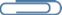 The application will be returned to the school for further work if information is missing.Please complete the below section ensuring ALL the information has been completed and is attached.  The application will be returned to the school for further work if information is missing.Please complete the below section ensuring ALL the information has been completed and is attached.  The application will be returned to the school for further work if information is missing.Please complete the below section ensuring ALL the information has been completed and is attached.  The application will be returned to the school for further work if information is missing.Please complete the below section ensuring ALL the information has been completed and is attached.  The application will be returned to the school for further work if information is missing.Please complete the below section ensuring ALL the information has been completed and is attached.  The application will be returned to the school for further work if information is missing.Please complete the below section ensuring ALL the information has been completed and is attached.  The application will be returned to the school for further work if information is missing.Please complete the below section ensuring ALL the information has been completed and is attached.  The application will be returned to the school for further work if information is missing.Please complete the below section ensuring ALL the information has been completed and is attached.  The application will be returned to the school for further work if information is missing.Please complete the below section ensuring ALL the information has been completed and is attached.  The application will be returned to the school for further work if information is missing.Please complete the below section ensuring ALL the information has been completed and is attached.  The application will be returned to the school for further work if information is missing.Please complete the below section ensuring ALL the information has been completed and is attached.  The application will be returned to the school for further work if information is missing.Please complete the below section ensuring ALL the information has been completed and is attached.  The application will be returned to the school for further work if information is missing.Please complete the below section ensuring ALL the information has been completed and is attached.  The application will be returned to the school for further work if information is missing.Please complete the below section ensuring ALL the information has been completed and is attached.  The application will be returned to the school for further work if information is missing.Please complete the below section ensuring ALL the information has been completed and is attached.  The application will be returned to the school for further work if information is missing.Please complete the below section ensuring ALL the information has been completed and is attached.  The application will be returned to the school for further work if information is missing.Please complete the below section ensuring ALL the information has been completed and is attached.  The application will be returned to the school for further work if information is missing.Please complete the below section ensuring ALL the information has been completed and is attached.  The application will be returned to the school for further work if information is missing.Please complete the below section ensuring ALL the information has been completed and is attached.  The application will be returned to the school for further work if information is missing.Please complete the below section ensuring ALL the information has been completed and is attached.  The application will be returned to the school for further work if information is missing.Please complete the below section ensuring ALL the information has been completed and is attached.  The application will be returned to the school for further work if information is missing.Please complete the below section ensuring ALL the information has been completed and is attached.  The application will be returned to the school for further work if information is missing.Please complete the below section ensuring ALL the information has been completed and is attached.  The application will be returned to the school for further work if information is missing.Please complete the below section ensuring ALL the information has been completed and is attached.  The application will be returned to the school for further work if information is missing.Please complete the below section ensuring ALL the information has been completed and is attached.  The application will be returned to the school for further work if information is missing.Please complete the below section ensuring ALL the information has been completed and is attached.  The application will be returned to the school for further work if information is missing.Please complete the below section ensuring ALL the information has been completed and is attached.  The application will be returned to the school for further work if information is missing.Please complete the below section ensuring ALL the information has been completed and is attached.  The application will be returned to the school for further work if information is missing.Please complete the below section ensuring ALL the information has been completed and is attached.  The application will be returned to the school for further work if information is missing.Please complete the below section ensuring ALL the information has been completed and is attached.  The application will be returned to the school for further work if information is missing.Please complete the below section ensuring ALL the information has been completed and is attached.  The application will be returned to the school for further work if information is missing.Section 1 – Current ServiceSection 1 – Current ServiceSection 1 – Current ServiceSection 1 – Current ServiceSection 1 – Current ServiceSection 1 – Current ServiceSection 1 – Current ServiceSection 1 – Current ServiceSection 1 – Current ServiceSection 1 – Current ServiceSection 1 – Current ServiceSection 1 – Current ServiceSection 1 – Current ServiceSection 1 – Current ServiceSection 1 – Current ServiceSection 1 – Current ServiceSection 1 – Current ServiceSection 1 – Current ServiceSection 1 – Current ServiceSection 1 – Current ServiceSection 1 – Current ServiceSection 1 – Current ServiceSection 1 – Current ServiceSection 1 – Current ServiceSection 1 – Current ServiceSection 1 – Current ServiceSection 1 – Current ServiceSection 1 – Current ServiceSection 1 – Current ServiceSection 1 – Current ServiceSection 1 – Current ServiceSection 1 – Current ServiceContract Number & Route NameContract Number & Route NameContract Number & Route NameContract Number & Route NameContract Number & Route NameContract Number & Route NameContract Number & Route NameContract Number & Route NameContract Number & Route NameContract Number & Route NameContract Number & Route NameCurrent bus list (incl. names, address, times)Current bus list (incl. names, address, times)Current bus list (incl. names, address, times)Current bus list (incl. names, address, times)Current bus list (incl. names, address, times)Current bus list (incl. names, address, times)Current bus list (incl. names, address, times)Current bus list (incl. names, address, times)Current bus list (incl. names, address, times)Current bus list (incl. names, address, times)Current bus list (incl. names, address, times)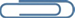 Section 2 – Student Details (for multiple students attach separate list including below details for each)Section 2 – Student Details (for multiple students attach separate list including below details for each)Section 2 – Student Details (for multiple students attach separate list including below details for each)Section 2 – Student Details (for multiple students attach separate list including below details for each)Section 2 – Student Details (for multiple students attach separate list including below details for each)Section 2 – Student Details (for multiple students attach separate list including below details for each)Section 2 – Student Details (for multiple students attach separate list including below details for each)Section 2 – Student Details (for multiple students attach separate list including below details for each)Section 2 – Student Details (for multiple students attach separate list including below details for each)Section 2 – Student Details (for multiple students attach separate list including below details for each)Section 2 – Student Details (for multiple students attach separate list including below details for each)Section 2 – Student Details (for multiple students attach separate list including below details for each)Section 2 – Student Details (for multiple students attach separate list including below details for each)Section 2 – Student Details (for multiple students attach separate list including below details for each)Section 2 – Student Details (for multiple students attach separate list including below details for each)Section 2 – Student Details (for multiple students attach separate list including below details for each)Section 2 – Student Details (for multiple students attach separate list including below details for each)Section 2 – Student Details (for multiple students attach separate list including below details for each)Section 2 – Student Details (for multiple students attach separate list including below details for each)Section 2 – Student Details (for multiple students attach separate list including below details for each)Section 2 – Student Details (for multiple students attach separate list including below details for each)Section 2 – Student Details (for multiple students attach separate list including below details for each)Section 2 – Student Details (for multiple students attach separate list including below details for each)Section 2 – Student Details (for multiple students attach separate list including below details for each)Section 2 – Student Details (for multiple students attach separate list including below details for each)Section 2 – Student Details (for multiple students attach separate list including below details for each)Section 2 – Student Details (for multiple students attach separate list including below details for each)Section 2 – Student Details (for multiple students attach separate list including below details for each)Section 2 – Student Details (for multiple students attach separate list including below details for each)Section 2 – Student Details (for multiple students attach separate list including below details for each)Section 2 – Student Details (for multiple students attach separate list including below details for each)Section 2 – Student Details (for multiple students attach separate list including below details for each)Student NameStudent NameStudent NameStudent NameStudent NameStudent NameStudent NameStudent NameStudent NameStudent NameStudent NameStudent DOBStudent DOBStudent DOBStudent DOBStudent DOBStudent DOBStudent DOBStudent DOBStudent DOBStudent DOBStudent DOBStudent residential address Student residential address Student residential address Student residential address Student residential address Student residential address Student residential address Student residential address Student residential address Student residential address Student residential address Reason for extension(s)/variation(s)Reason for extension(s)/variation(s)Reason for extension(s)/variation(s)Reason for extension(s)/variation(s)Reason for extension(s)/variation(s)Reason for extension(s)/variation(s)Reason for extension(s)/variation(s)Reason for extension(s)/variation(s)Reason for extension(s)/variation(s)Reason for extension(s)/variation(s)Reason for extension(s)/variation(s)Section 3 – Proposed ServiceSection 3 – Proposed ServiceSection 3 – Proposed ServiceSection 3 – Proposed ServiceSection 3 – Proposed ServiceSection 3 – Proposed ServiceSection 3 – Proposed ServiceSection 3 – Proposed ServiceSection 3 – Proposed ServiceSection 3 – Proposed ServiceSection 3 – Proposed ServiceSection 3 – Proposed ServiceSection 3 – Proposed ServiceSection 3 – Proposed ServiceSection 3 – Proposed ServiceSection 3 – Proposed ServiceSection 3 – Proposed ServiceSection 3 – Proposed ServiceSection 3 – Proposed ServiceSection 3 – Proposed ServiceSection 3 – Proposed ServiceSection 3 – Proposed ServiceSection 3 – Proposed ServiceSection 3 – Proposed ServiceSection 3 – Proposed ServiceSection 3 – Proposed ServiceSection 3 – Proposed ServiceSection 3 – Proposed ServiceSection 3 – Proposed ServiceSection 3 – Proposed ServiceSection 3 – Proposed ServiceSection 3 – Proposed ServiceAddress of the closest existing stopAddress of the closest existing stopAddress of the closest existing stopAddress of the closest existing stopAddress of the closest existing stopAddress of the closest existing stopAddress of the closest existing stopAddress of the closest existing stopAddress of the closest existing stopAddress of the closest existing stopAddress of the closest existing stopCurrent route distance and time (from 1st pick up to school)Current route distance and time (from 1st pick up to school)Current route distance and time (from 1st pick up to school)Current route distance and time (from 1st pick up to school)Current route distance and time (from 1st pick up to school)Current route distance and time (from 1st pick up to school)Current route distance and time (from 1st pick up to school)Current route distance and time (from 1st pick up to school)Current route distance and time (from 1st pick up to school)Current route distance and time (from 1st pick up to school)Current route distance and time (from 1st pick up to school)Address of the proposed stop/routeAddress of the proposed stop/routeAddress of the proposed stop/routeAddress of the proposed stop/routeAddress of the proposed stop/routeAddress of the proposed stop/routeAddress of the proposed stop/routeAddress of the proposed stop/routeAddress of the proposed stop/routeAddress of the proposed stop/routeAddress of the proposed stop/routeProposed route distance and time (from 1st pick up to school)Proposed route distance and time (from 1st pick up to school)Proposed route distance and time (from 1st pick up to school)Proposed route distance and time (from 1st pick up to school)Proposed route distance and time (from 1st pick up to school)Proposed route distance and time (from 1st pick up to school)Proposed route distance and time (from 1st pick up to school)Proposed route distance and time (from 1st pick up to school)Proposed route distance and time (from 1st pick up to school)Proposed route distance and time (from 1st pick up to school)Proposed route distance and time (from 1st pick up to school)Adequacy of the existing vehicle to service the needs of student e.g. wheelchair capacity Adequacy of the existing vehicle to service the needs of student e.g. wheelchair capacity Adequacy of the existing vehicle to service the needs of student e.g. wheelchair capacity Adequacy of the existing vehicle to service the needs of student e.g. wheelchair capacity Adequacy of the existing vehicle to service the needs of student e.g. wheelchair capacity Adequacy of the existing vehicle to service the needs of student e.g. wheelchair capacity Adequacy of the existing vehicle to service the needs of student e.g. wheelchair capacity Adequacy of the existing vehicle to service the needs of student e.g. wheelchair capacity Adequacy of the existing vehicle to service the needs of student e.g. wheelchair capacity Adequacy of the existing vehicle to service the needs of student e.g. wheelchair capacity Adequacy of the existing vehicle to service the needs of student e.g. wheelchair capacity Is there time and space on the service?Is there time and space on the service?Is there time and space on the service?Is there time and space on the service?Is there time and space on the service?Is there time and space on the service?Is there time and space on the service?Is there time and space on the service?Is there time and space on the service?Is there time and space on the service?Is there time and space on the service?YesYesYesYesNoNoNoNoIf there is no time or space available, application cannot be accepted.If there is no time or space available, application cannot be accepted.If there is no time or space available, application cannot be accepted.If there is no time or space available, application cannot be accepted.If there is no time or space available, application cannot be accepted.If there is no time or space available, application cannot be accepted.Proposed bus list (including. names, addresses, times)Proposed bus list (including. names, addresses, times)Proposed bus list (including. names, addresses, times)Proposed bus list (including. names, addresses, times)Proposed bus list (including. names, addresses, times)Proposed bus list (including. names, addresses, times)Proposed bus list (including. names, addresses, times)Proposed bus list (including. names, addresses, times)Proposed bus list (including. names, addresses, times)Proposed bus list (including. names, addresses, times)Proposed bus list (including. names, addresses, times)Benefits of the proposed service (including the nature of the benefits and the names of students who will benefit)Benefits of the proposed service (including the nature of the benefits and the names of students who will benefit)Benefits of the proposed service (including the nature of the benefits and the names of students who will benefit)Benefits of the proposed service (including the nature of the benefits and the names of students who will benefit)Benefits of the proposed service (including the nature of the benefits and the names of students who will benefit)Benefits of the proposed service (including the nature of the benefits and the names of students who will benefit)Benefits of the proposed service (including the nature of the benefits and the names of students who will benefit)Benefits of the proposed service (including the nature of the benefits and the names of students who will benefit)Benefits of the proposed service (including the nature of the benefits and the names of students who will benefit)Benefits of the proposed service (including the nature of the benefits and the names of students who will benefit)Benefits of the proposed service (including the nature of the benefits and the names of students who will benefit)Drawbacks of the proposed service (including the nature of the drawbacks and the names of students who will be disadvantaged)Drawbacks of the proposed service (including the nature of the drawbacks and the names of students who will be disadvantaged)Drawbacks of the proposed service (including the nature of the drawbacks and the names of students who will be disadvantaged)Drawbacks of the proposed service (including the nature of the drawbacks and the names of students who will be disadvantaged)Drawbacks of the proposed service (including the nature of the drawbacks and the names of students who will be disadvantaged)Drawbacks of the proposed service (including the nature of the drawbacks and the names of students who will be disadvantaged)Drawbacks of the proposed service (including the nature of the drawbacks and the names of students who will be disadvantaged)Drawbacks of the proposed service (including the nature of the drawbacks and the names of students who will be disadvantaged)Drawbacks of the proposed service (including the nature of the drawbacks and the names of students who will be disadvantaged)Drawbacks of the proposed service (including the nature of the drawbacks and the names of students who will be disadvantaged)Drawbacks of the proposed service (including the nature of the drawbacks and the names of students who will be disadvantaged)Section 4 - MapsSection 4 - MapsSection 4 - MapsSection 4 - MapsSection 4 - MapsSection 4 - MapsSection 4 - MapsSection 4 - MapsSection 4 - MapsSection 4 - MapsSection 4 - MapsSection 4 - MapsSection 4 - MapsSection 4 - MapsSection 4 - MapsSection 4 - MapsSection 4 - MapsSection 4 - MapsSection 4 - MapsSection 4 - MapsSection 4 - MapsSection 4 - MapsSection 4 - MapsSection 4 - MapsSection 4 - MapsSection 4 - MapsSection 4 - MapsSection 4 - MapsSection 4 - MapsSection 4 - MapsSection 4 - MapsSection 4 - MapsMap of current route showing:BLUE line of existing routeYELLOW marker  for each student on existing routeMap of current route showing:BLUE line of existing routeYELLOW marker  for each student on existing routeMap of current route showing:BLUE line of existing routeYELLOW marker  for each student on existing routeMap of current route showing:BLUE line of existing routeYELLOW marker  for each student on existing routeMap of current route showing:BLUE line of existing routeYELLOW marker  for each student on existing routeMap of current route showing:BLUE line of existing routeYELLOW marker  for each student on existing routeMap of current route showing:BLUE line of existing routeYELLOW marker  for each student on existing routeMap of current route showing:BLUE line of existing routeYELLOW marker  for each student on existing routeMap of current route showing:BLUE line of existing routeYELLOW marker  for each student on existing routeMap of current route showing:BLUE line of existing routeYELLOW marker  for each student on existing routeMap of current route showing:BLUE line of existing routeYELLOW marker  for each student on existing routeMap of proposed route variation showing:RED line of proposed routeYELLOW marker  for each student on proposed routeIf applicable, show the School Bus Program route(s) servicing nearby schools in the vicinity of the proposed route variation with GREEN lineMap of proposed route variation showing:RED line of proposed routeYELLOW marker  for each student on proposed routeIf applicable, show the School Bus Program route(s) servicing nearby schools in the vicinity of the proposed route variation with GREEN lineMap of proposed route variation showing:RED line of proposed routeYELLOW marker  for each student on proposed routeIf applicable, show the School Bus Program route(s) servicing nearby schools in the vicinity of the proposed route variation with GREEN lineMap of proposed route variation showing:RED line of proposed routeYELLOW marker  for each student on proposed routeIf applicable, show the School Bus Program route(s) servicing nearby schools in the vicinity of the proposed route variation with GREEN lineMap of proposed route variation showing:RED line of proposed routeYELLOW marker  for each student on proposed routeIf applicable, show the School Bus Program route(s) servicing nearby schools in the vicinity of the proposed route variation with GREEN lineMap of proposed route variation showing:RED line of proposed routeYELLOW marker  for each student on proposed routeIf applicable, show the School Bus Program route(s) servicing nearby schools in the vicinity of the proposed route variation with GREEN lineMap of proposed route variation showing:RED line of proposed routeYELLOW marker  for each student on proposed routeIf applicable, show the School Bus Program route(s) servicing nearby schools in the vicinity of the proposed route variation with GREEN lineMap of proposed route variation showing:RED line of proposed routeYELLOW marker  for each student on proposed routeIf applicable, show the School Bus Program route(s) servicing nearby schools in the vicinity of the proposed route variation with GREEN lineMap of proposed route variation showing:RED line of proposed routeYELLOW marker  for each student on proposed routeIf applicable, show the School Bus Program route(s) servicing nearby schools in the vicinity of the proposed route variation with GREEN lineMap of proposed route variation showing:RED line of proposed routeYELLOW marker  for each student on proposed routeIf applicable, show the School Bus Program route(s) servicing nearby schools in the vicinity of the proposed route variation with GREEN lineMap of proposed route variation showing:RED line of proposed routeYELLOW marker  for each student on proposed routeIf applicable, show the School Bus Program route(s) servicing nearby schools in the vicinity of the proposed route variation with GREEN lineEvidence of endorsement from the following parties must be provided with this application if applicable:Evidence of endorsement from the following parties must be provided with this application if applicable:Evidence of endorsement from the following parties must be provided with this application if applicable:Evidence of endorsement from the following parties must be provided with this application if applicable:Evidence of endorsement from the following parties must be provided with this application if applicable:Evidence of endorsement from the following parties must be provided with this application if applicable:Evidence of endorsement from the following parties must be provided with this application if applicable:Evidence of endorsement from the following parties must be provided with this application if applicable:Evidence of endorsement from the following parties must be provided with this application if applicable:Evidence of endorsement from the following parties must be provided with this application if applicable:Evidence of endorsement from the following parties must be provided with this application if applicable:Evidence of endorsement from the following parties must be provided with this application if applicable:Evidence of endorsement from the following parties must be provided with this application if applicable:Evidence of endorsement from the following parties must be provided with this application if applicable:Evidence of endorsement from the following parties must be provided with this application if applicable:Evidence of endorsement from the following parties must be provided with this application if applicable:Evidence of endorsement from the following parties must be provided with this application if applicable:Evidence of endorsement from the following parties must be provided with this application if applicable:Evidence of endorsement from the following parties must be provided with this application if applicable:Evidence of endorsement from the following parties must be provided with this application if applicable:Evidence of endorsement from the following parties must be provided with this application if applicable:Evidence of endorsement from the following parties must be provided with this application if applicable:Evidence of endorsement from the following parties must be provided with this application if applicable:Evidence of endorsement from the following parties must be provided with this application if applicable:Evidence of endorsement from the following parties must be provided with this application if applicable:Evidence of endorsement from the following parties must be provided with this application if applicable:Evidence of endorsement from the following parties must be provided with this application if applicable:Evidence of endorsement from the following parties must be provided with this application if applicable:Evidence of endorsement from the following parties must be provided with this application if applicable:Evidence of endorsement from the following parties must be provided with this application if applicable:Evidence of endorsement from the following parties must be provided with this application if applicable:Evidence of endorsement from the following parties must be provided with this application if applicable:School council endorsementSchool council endorsementSchool council endorsementSchool council endorsementYesYesYesYesN/AN/AN/AN/AN/A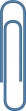 For any changes to student travel time greater than 10 minutes, please attach a copy of the school council resolution endorsing the extension or variation of the route.For any changes to student travel time greater than 10 minutes, please attach a copy of the school council resolution endorsing the extension or variation of the route.For any changes to student travel time greater than 10 minutes, please attach a copy of the school council resolution endorsing the extension or variation of the route.For any changes to student travel time greater than 10 minutes, please attach a copy of the school council resolution endorsing the extension or variation of the route.For any changes to student travel time greater than 10 minutes, please attach a copy of the school council resolution endorsing the extension or variation of the route.For any changes to student travel time greater than 10 minutes, please attach a copy of the school council resolution endorsing the extension or variation of the route.For any changes to student travel time greater than 10 minutes, please attach a copy of the school council resolution endorsing the extension or variation of the route.For any changes to student travel time greater than 10 minutes, please attach a copy of the school council resolution endorsing the extension or variation of the route.For any changes to student travel time greater than 10 minutes, please attach a copy of the school council resolution endorsing the extension or variation of the route.For any changes to student travel time greater than 10 minutes, please attach a copy of the school council resolution endorsing the extension or variation of the route.Bus OperatorBus OperatorBus OperatorBus OperatorYesYesYesYesN/AN/AN/AN/AN/AOperator to provide Contract Change Form which will include any increase/decrease to kilometres; increase/decrease to time for students; increase/decrease to staff hours; confirmation the bus can safely accommodate proposed change (whilst meeting the requirements of the Bus Safety Act).Operator to provide Contract Change Form which will include any increase/decrease to kilometres; increase/decrease to time for students; increase/decrease to staff hours; confirmation the bus can safely accommodate proposed change (whilst meeting the requirements of the Bus Safety Act).Operator to provide Contract Change Form which will include any increase/decrease to kilometres; increase/decrease to time for students; increase/decrease to staff hours; confirmation the bus can safely accommodate proposed change (whilst meeting the requirements of the Bus Safety Act).Operator to provide Contract Change Form which will include any increase/decrease to kilometres; increase/decrease to time for students; increase/decrease to staff hours; confirmation the bus can safely accommodate proposed change (whilst meeting the requirements of the Bus Safety Act).Operator to provide Contract Change Form which will include any increase/decrease to kilometres; increase/decrease to time for students; increase/decrease to staff hours; confirmation the bus can safely accommodate proposed change (whilst meeting the requirements of the Bus Safety Act).Operator to provide Contract Change Form which will include any increase/decrease to kilometres; increase/decrease to time for students; increase/decrease to staff hours; confirmation the bus can safely accommodate proposed change (whilst meeting the requirements of the Bus Safety Act).Operator to provide Contract Change Form which will include any increase/decrease to kilometres; increase/decrease to time for students; increase/decrease to staff hours; confirmation the bus can safely accommodate proposed change (whilst meeting the requirements of the Bus Safety Act).Operator to provide Contract Change Form which will include any increase/decrease to kilometres; increase/decrease to time for students; increase/decrease to staff hours; confirmation the bus can safely accommodate proposed change (whilst meeting the requirements of the Bus Safety Act).Operator to provide Contract Change Form which will include any increase/decrease to kilometres; increase/decrease to time for students; increase/decrease to staff hours; confirmation the bus can safely accommodate proposed change (whilst meeting the requirements of the Bus Safety Act).Operator to provide Contract Change Form which will include any increase/decrease to kilometres; increase/decrease to time for students; increase/decrease to staff hours; confirmation the bus can safely accommodate proposed change (whilst meeting the requirements of the Bus Safety Act).Approval from the relevant road authority engineer is required where proposed travel is on roads currently not on the approved route.Approval from the relevant road authority engineer is required where proposed travel is on roads currently not on the approved route.Approval from the relevant road authority engineer is required where proposed travel is on roads currently not on the approved route.Approval from the relevant road authority engineer is required where proposed travel is on roads currently not on the approved route.Approval from the relevant road authority engineer is required where proposed travel is on roads currently not on the approved route.Approval from the relevant road authority engineer is required where proposed travel is on roads currently not on the approved route.Approval from the relevant road authority engineer is required where proposed travel is on roads currently not on the approved route.Approval from the relevant road authority engineer is required where proposed travel is on roads currently not on the approved route.Approval from the relevant road authority engineer is required where proposed travel is on roads currently not on the approved route.Approval from the relevant road authority engineer is required where proposed travel is on roads currently not on the approved route.Approval from the relevant road authority engineer is required where proposed travel is on roads currently not on the approved route.Approval from the relevant road authority engineer is required where proposed travel is on roads currently not on the approved route.Approval from the relevant road authority engineer is required where proposed travel is on roads currently not on the approved route.Approval from the relevant road authority engineer is required where proposed travel is on roads currently not on the approved route.Approval from the relevant road authority engineer is required where proposed travel is on roads currently not on the approved route.Approval from the relevant road authority engineer is required where proposed travel is on roads currently not on the approved route.Approval from the relevant road authority engineer is required where proposed travel is on roads currently not on the approved route.Approval from the relevant road authority engineer is required where proposed travel is on roads currently not on the approved route.Approval from the relevant road authority engineer is required where proposed travel is on roads currently not on the approved route.Approval from the relevant road authority engineer is required where proposed travel is on roads currently not on the approved route.Approval from the relevant road authority engineer is required where proposed travel is on roads currently not on the approved route.Approval from the relevant road authority engineer is required where proposed travel is on roads currently not on the approved route.Approval from the relevant road authority engineer is required where proposed travel is on roads currently not on the approved route.Approval from the relevant road authority engineer is required where proposed travel is on roads currently not on the approved route.Approval from the relevant road authority engineer is required where proposed travel is on roads currently not on the approved route.Approval from the relevant road authority engineer is required where proposed travel is on roads currently not on the approved route.Approval from the relevant road authority engineer is required where proposed travel is on roads currently not on the approved route.Approval from the relevant road authority engineer is required where proposed travel is on roads currently not on the approved route.Approval from the relevant road authority engineer is required where proposed travel is on roads currently not on the approved route.Approval from the relevant road authority engineer is required where proposed travel is on roads currently not on the approved route.Approval from the relevant road authority engineer is required where proposed travel is on roads currently not on the approved route.Approval from the relevant road authority engineer is required where proposed travel is on roads currently not on the approved route.Municipal engineer endorsementMunicipal engineer endorsementMunicipal engineer endorsementYesYesYesYesN/AN/AN/APlease attach a certificate stating the roads to be used are suitable and safe to operate a school bus in all weather conditions.Please attach a certificate stating the roads to be used are suitable and safe to operate a school bus in all weather conditions.Please attach a certificate stating the roads to be used are suitable and safe to operate a school bus in all weather conditions.Please attach a certificate stating the roads to be used are suitable and safe to operate a school bus in all weather conditions.Please attach a certificate stating the roads to be used are suitable and safe to operate a school bus in all weather conditions.Please attach a certificate stating the roads to be used are suitable and safe to operate a school bus in all weather conditions.Please attach a certificate stating the roads to be used are suitable and safe to operate a school bus in all weather conditions.Please attach a certificate stating the roads to be used are suitable and safe to operate a school bus in all weather conditions.Please attach a certificate stating the roads to be used are suitable and safe to operate a school bus in all weather conditions.Please attach a certificate stating the roads to be used are suitable and safe to operate a school bus in all weather conditions.Please attach a certificate stating the roads to be used are suitable and safe to operate a school bus in all weather conditions.Please attach a certificate stating the roads to be used are suitable and safe to operate a school bus in all weather conditions.VicRoads engineer endorsementVicRoads engineer endorsementVicRoads engineer endorsementYesYesYesYesN/AN/AN/APlease attach a certificate stating the roads to be used are suitable and safe to operate a school bus in all weather conditions.Please attach a certificate stating the roads to be used are suitable and safe to operate a school bus in all weather conditions.Please attach a certificate stating the roads to be used are suitable and safe to operate a school bus in all weather conditions.Please attach a certificate stating the roads to be used are suitable and safe to operate a school bus in all weather conditions.Please attach a certificate stating the roads to be used are suitable and safe to operate a school bus in all weather conditions.Please attach a certificate stating the roads to be used are suitable and safe to operate a school bus in all weather conditions.Please attach a certificate stating the roads to be used are suitable and safe to operate a school bus in all weather conditions.Please attach a certificate stating the roads to be used are suitable and safe to operate a school bus in all weather conditions.Please attach a certificate stating the roads to be used are suitable and safe to operate a school bus in all weather conditions.Please attach a certificate stating the roads to be used are suitable and safe to operate a school bus in all weather conditions.Please attach a certificate stating the roads to be used are suitable and safe to operate a school bus in all weather conditions.Please attach a certificate stating the roads to be used are suitable and safe to operate a school bus in all weather conditions.Principal’s acknowledgement:Principal’s acknowledgement:Principal’s acknowledgement:Principal’s acknowledgement:Principal’s acknowledgement:Principal’s acknowledgement:Principal’s acknowledgement:Principal’s acknowledgement:Principal’s acknowledgement:Principal’s acknowledgement:Principal’s acknowledgement:Principal’s acknowledgement:Principal’s acknowledgement:Principal’s acknowledgement:Principal’s acknowledgement:Principal’s acknowledgement:Principal’s acknowledgement:Principal’s acknowledgement:Principal’s acknowledgement:Principal’s acknowledgement:Principal’s acknowledgement:Principal’s acknowledgement:Principal’s acknowledgement:Principal’s acknowledgement:Principal’s acknowledgement:Principal’s acknowledgement:Principal’s acknowledgement:Principal’s acknowledgement:Principal’s acknowledgement:Principal’s acknowledgement:Principal’s acknowledgement:Principal’s acknowledgement:I acknowledge that where an existing student’s travel will be impacted by the requested variation/extension, I will be responsible for appropriate consultation with affected families.I acknowledge that where an existing student’s travel will be impacted by the requested variation/extension, I will be responsible for appropriate consultation with affected families.I acknowledge that where an existing student’s travel will be impacted by the requested variation/extension, I will be responsible for appropriate consultation with affected families.I acknowledge that where an existing student’s travel will be impacted by the requested variation/extension, I will be responsible for appropriate consultation with affected families.I acknowledge that where an existing student’s travel will be impacted by the requested variation/extension, I will be responsible for appropriate consultation with affected families.I acknowledge that where an existing student’s travel will be impacted by the requested variation/extension, I will be responsible for appropriate consultation with affected families.I acknowledge that where an existing student’s travel will be impacted by the requested variation/extension, I will be responsible for appropriate consultation with affected families.I acknowledge that where an existing student’s travel will be impacted by the requested variation/extension, I will be responsible for appropriate consultation with affected families.I acknowledge that where an existing student’s travel will be impacted by the requested variation/extension, I will be responsible for appropriate consultation with affected families.I acknowledge that where an existing student’s travel will be impacted by the requested variation/extension, I will be responsible for appropriate consultation with affected families.I acknowledge that where an existing student’s travel will be impacted by the requested variation/extension, I will be responsible for appropriate consultation with affected families.I acknowledge that where an existing student’s travel will be impacted by the requested variation/extension, I will be responsible for appropriate consultation with affected families.I acknowledge that where an existing student’s travel will be impacted by the requested variation/extension, I will be responsible for appropriate consultation with affected families.I acknowledge that where an existing student’s travel will be impacted by the requested variation/extension, I will be responsible for appropriate consultation with affected families.I acknowledge that where an existing student’s travel will be impacted by the requested variation/extension, I will be responsible for appropriate consultation with affected families.I acknowledge that where an existing student’s travel will be impacted by the requested variation/extension, I will be responsible for appropriate consultation with affected families.I acknowledge that where an existing student’s travel will be impacted by the requested variation/extension, I will be responsible for appropriate consultation with affected families.I acknowledge that where an existing student’s travel will be impacted by the requested variation/extension, I will be responsible for appropriate consultation with affected families.I acknowledge that where an existing student’s travel will be impacted by the requested variation/extension, I will be responsible for appropriate consultation with affected families.I acknowledge that where an existing student’s travel will be impacted by the requested variation/extension, I will be responsible for appropriate consultation with affected families.I acknowledge that where an existing student’s travel will be impacted by the requested variation/extension, I will be responsible for appropriate consultation with affected families.I acknowledge that where an existing student’s travel will be impacted by the requested variation/extension, I will be responsible for appropriate consultation with affected families.I acknowledge that where an existing student’s travel will be impacted by the requested variation/extension, I will be responsible for appropriate consultation with affected families.I acknowledge that where an existing student’s travel will be impacted by the requested variation/extension, I will be responsible for appropriate consultation with affected families.I acknowledge that where an existing student’s travel will be impacted by the requested variation/extension, I will be responsible for appropriate consultation with affected families.I acknowledge that where an existing student’s travel will be impacted by the requested variation/extension, I will be responsible for appropriate consultation with affected families.I acknowledge that where an existing student’s travel will be impacted by the requested variation/extension, I will be responsible for appropriate consultation with affected families.I acknowledge that where an existing student’s travel will be impacted by the requested variation/extension, I will be responsible for appropriate consultation with affected families.I acknowledge that where an existing student’s travel will be impacted by the requested variation/extension, I will be responsible for appropriate consultation with affected families.I acknowledge that where an existing student’s travel will be impacted by the requested variation/extension, I will be responsible for appropriate consultation with affected families.I acknowledge that where an existing student’s travel will be impacted by the requested variation/extension, I will be responsible for appropriate consultation with affected families.I acknowledge that upon approval of the extension/variation it is the school’s responsibility to liaise with and inform parents and operators of any changes. I acknowledge that upon approval of the extension/variation it is the school’s responsibility to liaise with and inform parents and operators of any changes. I acknowledge that upon approval of the extension/variation it is the school’s responsibility to liaise with and inform parents and operators of any changes. I acknowledge that upon approval of the extension/variation it is the school’s responsibility to liaise with and inform parents and operators of any changes. I acknowledge that upon approval of the extension/variation it is the school’s responsibility to liaise with and inform parents and operators of any changes. I acknowledge that upon approval of the extension/variation it is the school’s responsibility to liaise with and inform parents and operators of any changes. I acknowledge that upon approval of the extension/variation it is the school’s responsibility to liaise with and inform parents and operators of any changes. I acknowledge that upon approval of the extension/variation it is the school’s responsibility to liaise with and inform parents and operators of any changes. I acknowledge that upon approval of the extension/variation it is the school’s responsibility to liaise with and inform parents and operators of any changes. I acknowledge that upon approval of the extension/variation it is the school’s responsibility to liaise with and inform parents and operators of any changes. I acknowledge that upon approval of the extension/variation it is the school’s responsibility to liaise with and inform parents and operators of any changes. I acknowledge that upon approval of the extension/variation it is the school’s responsibility to liaise with and inform parents and operators of any changes. I acknowledge that upon approval of the extension/variation it is the school’s responsibility to liaise with and inform parents and operators of any changes. I acknowledge that upon approval of the extension/variation it is the school’s responsibility to liaise with and inform parents and operators of any changes. I acknowledge that upon approval of the extension/variation it is the school’s responsibility to liaise with and inform parents and operators of any changes. I acknowledge that upon approval of the extension/variation it is the school’s responsibility to liaise with and inform parents and operators of any changes. I acknowledge that upon approval of the extension/variation it is the school’s responsibility to liaise with and inform parents and operators of any changes. I acknowledge that upon approval of the extension/variation it is the school’s responsibility to liaise with and inform parents and operators of any changes. I acknowledge that upon approval of the extension/variation it is the school’s responsibility to liaise with and inform parents and operators of any changes. I acknowledge that upon approval of the extension/variation it is the school’s responsibility to liaise with and inform parents and operators of any changes. I acknowledge that upon approval of the extension/variation it is the school’s responsibility to liaise with and inform parents and operators of any changes. I acknowledge that upon approval of the extension/variation it is the school’s responsibility to liaise with and inform parents and operators of any changes. I acknowledge that upon approval of the extension/variation it is the school’s responsibility to liaise with and inform parents and operators of any changes. I acknowledge that upon approval of the extension/variation it is the school’s responsibility to liaise with and inform parents and operators of any changes. I acknowledge that upon approval of the extension/variation it is the school’s responsibility to liaise with and inform parents and operators of any changes. I acknowledge that upon approval of the extension/variation it is the school’s responsibility to liaise with and inform parents and operators of any changes. I acknowledge that upon approval of the extension/variation it is the school’s responsibility to liaise with and inform parents and operators of any changes. I acknowledge that upon approval of the extension/variation it is the school’s responsibility to liaise with and inform parents and operators of any changes. I acknowledge that upon approval of the extension/variation it is the school’s responsibility to liaise with and inform parents and operators of any changes. I acknowledge that upon approval of the extension/variation it is the school’s responsibility to liaise with and inform parents and operators of any changes. I acknowledge that upon approval of the extension/variation it is the school’s responsibility to liaise with and inform parents and operators of any changes. I certify that all details provided are true and correct.I certify that all details provided are true and correct.I certify that all details provided are true and correct.I certify that all details provided are true and correct.I certify that all details provided are true and correct.I certify that all details provided are true and correct.I certify that all details provided are true and correct.I certify that all details provided are true and correct.I certify that all details provided are true and correct.I certify that all details provided are true and correct.I certify that all details provided are true and correct.I certify that all details provided are true and correct.I certify that all details provided are true and correct.I certify that all details provided are true and correct.I certify that all details provided are true and correct.I certify that all details provided are true and correct.I certify that all details provided are true and correct.I certify that all details provided are true and correct.I certify that all details provided are true and correct.I certify that all details provided are true and correct.I certify that all details provided are true and correct.I certify that all details provided are true and correct.I certify that all details provided are true and correct.I certify that all details provided are true and correct.I certify that all details provided are true and correct.I certify that all details provided are true and correct.I certify that all details provided are true and correct.I certify that all details provided are true and correct.I certify that all details provided are true and correct.I certify that all details provided are true and correct.I certify that all details provided are true and correct.Principal Name:Principal Name:Principal Signature:Principal Signature:Principal Signature:Principal Signature:Principal Signature:Principal Signature:Principal Signature:STU OFFICE USE ONLYSTU OFFICE USE ONLYSTU OFFICE USE ONLYSTU OFFICE USE ONLYSTU OFFICE USE ONLYSTU OFFICE USE ONLYSTU OFFICE USE ONLYSTU OFFICE USE ONLYSTU OFFICE USE ONLYSTU OFFICE USE ONLYSTU OFFICE USE ONLYSTU OFFICE USE ONLYSTU OFFICE USE ONLYSTU OFFICE USE ONLYSTU OFFICE USE ONLYSTU OFFICE USE ONLYSTU OFFICE USE ONLYSTU OFFICE USE ONLYSTU OFFICE USE ONLYSTU OFFICE USE ONLYSTU OFFICE USE ONLYSTU OFFICE USE ONLYSTU OFFICE USE ONLYSTU OFFICE USE ONLYSTU OFFICE USE ONLYSTU OFFICE USE ONLYSTU OFFICE USE ONLYSTU OFFICE USE ONLYSTU OFFICE USE ONLYSTU OFFICE USE ONLYSTU OFFICE USE ONLYSTU OFFICE USE ONLYSTU Officer Assessing (STEP 1)STU Officer Assessing (STEP 1)STU Officer Assessing (STEP 1)STU Officer Assessing (STEP 1)STU Officer Assessing (STEP 1)STU Officer Assessing (STEP 1)DateDateDateDateDateDateDateDateDateDateDateDateForm signed by PrincipalForm signed by PrincipalForm signed by PrincipalEndorsedEndorsedEndorsedEndorsedEndorsedEndorsedDeclinedDeclinedDeclinedDeclinedDeclinedDeclinedDeclinedDeclinedDeclinedDeclinedDeclinedDeclinedAdditional information required from schoolAdditional information required from schoolAdditional information required from schoolDate submitted to STU managerDate submitted to STU managerDate submitted to STU managerDate submitted to STU managerDate submitted to STU managerDate submitted to STU managerSignedSignedSignedSignedSignedSignedSignedSignedSignedSignedSignedSignedCommentsCommentsCommentsCommentsCommentsCommentsSTU Manager (STEP 2)STU Manager (STEP 2)STU Manager (STEP 2)STU Manager (STEP 2)STU Manager (STEP 2)STU Manager (STEP 2)ApprovedApprovedApprovedApprovedApprovedApprovedApprovedApprovedApprovedApprovedApprovedApprovedNot approvedNot approvedNot approvedDate of approvalDate of approvalDate of approvalDate of approvalDate of approvalDate of approvalSignedSignedSignedSignedSignedSignedSignedSignedSignedSignedSignedSignedCommentsCommentsCommentsCommentsCommentsCommentsSTU Officer (STEP 3) STU Officer (STEP 3) STU Officer (STEP 3) STU Officer (STEP 3) STU Officer (STEP 3) School informed School informed School informed School informed School informed School informed School informed School informed School informed School informed School informed School informed Operator informed Operator informed Operator informed Date of implementation Date of implementation Date of implementation Date of implementation Date of implementation SignedSignedSignedSignedSignedSignedSignedSignedSignedSignedSignedSignedCommentsCommentsCommentsCommentsComments